Art Medium-term Plan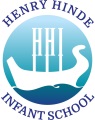 Year GroupYear 2TermAutumn 2TermAutumn 2Unit of LearningSculptureAbout the unitChildren will create a representation of a dragon’s eye out of clay.About the unitChildren will create a representation of a dragon’s eye out of clay.Where the unit fits inChildren are learning about dragons.  They hear poetry about dragons from the book ‘Tell me a dragon’.  Children design their own dragon and design and create their dragons eye.Where the unit fits inChildren are learning about dragons.  They hear poetry about dragons from the book ‘Tell me a dragon’.  Children design their own dragon and design and create their dragons eye.Prior LearningChildren had experience of working with clay in Reception.  They explored how to change the surface texture of the clay, to represent animal coverings, by making marks with different tools or printing into it.VocabularyMaterials: Clay, slipTechniques: Pinch, roll, score, attachElements: Texture - Smooth, rough, spiky,Line - straight, curved, dashes, dotsShape - circular, oval, pointedVocabularyMaterials: Clay, slipTechniques: Pinch, roll, score, attachElements: Texture - Smooth, rough, spiky,Line - straight, curved, dashes, dotsShape - circular, oval, pointedResourcesClay, boards, tools, waterAssessment (By the end of this unit the children will be able to…)Use a range of materials creatively to design and make products.Draw, paint and sculpt to develop and share my ideas, experiences and imagination.Line – Use a range of materials to explore and make different types of line (curved, spots, spikes, thin, thick).Texture - Create different marks to represent different texturesShape and form - Produce 3D work in proportion.Assessment (By the end of this unit the children will be able to…)Use a range of materials creatively to design and make products.Draw, paint and sculpt to develop and share my ideas, experiences and imagination.Line – Use a range of materials to explore and make different types of line (curved, spots, spikes, thin, thick).Texture - Create different marks to represent different texturesShape and form - Produce 3D work in proportion.Assessment (By the end of this unit the children will be able to…)Use a range of materials creatively to design and make products.Draw, paint and sculpt to develop and share my ideas, experiences and imagination.Line – Use a range of materials to explore and make different types of line (curved, spots, spikes, thin, thick).Texture - Create different marks to represent different texturesShape and form - Produce 3D work in proportion.Assessment (By the end of this unit the children will be able to…)Use a range of materials creatively to design and make products.Draw, paint and sculpt to develop and share my ideas, experiences and imagination.Line – Use a range of materials to explore and make different types of line (curved, spots, spikes, thin, thick).Texture - Create different marks to represent different texturesShape and form - Produce 3D work in proportion.Learning ObjectivePossible teaching ActivitiesPossible teaching ActivitiesLearning OutcomesTalk about the work of other artists.Look at examples of dragon’s eyes other people have created.Look at examples of dragon’s eyes other people have created.Talk about the shapes, lines, colours and textures used in others art work.Give an opinion.Show your ideas and imagination through drawing.Design whole dragon.Design whole dragon.Drawing of your own dragon.Show your ideas and imagination through drawing.Design a dragon eye.Design a dragon eye.Drawing of your dragon eye.Show your ideas and imagination through sculpting by creating different shapes, lines and textures.Develop sculpting skills:Explore the clay by moulding different shapes and experimenting with textures that can be made in the clay.Learn how to attach different parts of clay together – score the parts of the clay to be attached then put some slip on the scored marks and put them together.  Make the slip by mixing water and clay together.Develop sculpting skills:Explore the clay by moulding different shapes and experimenting with textures that can be made in the clay.Learn how to attach different parts of clay together – score the parts of the clay to be attached then put some slip on the scored marks and put them together.  Make the slip by mixing water and clay together.Developed skills and knowledge in the use of clay.Show your ideas and imagination through sculpting by creating different shapes, lines and textures to achieve your desired effect.Follow your design and make the clay eye applying the knowledge and techniques learnt.Follow your design and make the clay eye applying the knowledge and techniques learnt.A clay dragons eyes made by applying knowledge and skills learnt.Describe the differences and similarities between art work and talk about your own work.Evaluate  finished art work.  Talk about elements of art evident – lines, shapes and textures incorporated.Talk about what you like it about it, what you might change.Evaluate  finished art work.  Talk about elements of art evident – lines, shapes and textures incorporated.Talk about what you like it about it, what you might change.Describe art elements in own work.Give opinions.